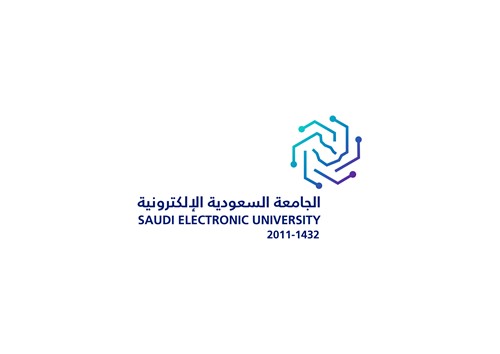 كلية العلوم الإدارية والماليةيساعد برنامج الماجستير في إدارة الأعمال على تعزيز مهارات  الطلبة في الأعمال والإدارة وتطوير المهارات الإدارية ذات الصلة ببيئة العمل الديناميكية المتغيرة. تم تصميم البرنامج لتلبية احتياجات الحياة المهنية في إدارة الأعمال.ويؤكد البرنامج على إشراك المتعلمين في نمط جديد من التعلم والإنجاز يعتمد على الوضع المدمج (التعلم التقليدي والتعلم عن بعد) الذي يغطي مجموعة واسعة من مجالات التوظيف مثل الإدارة الاستراتيجية والاقتصاد العالمي، وأخلاقيات العمل، والتجارة العالمية الإلكترونية، و أكثر.بسم الله الرحمن الرحيمنحمد الله ونستعين به ونصلي ونسلم على أشرف الخلق والمرسلين نبينا محمد صلى الله عليه وسلم.يتم تطبيق علم الإدارة على جميع جوانب حياتنا لتحقيق الأهداف المرجوة. لذلك فإن قسم إدارة الأعمال في كلية العلوم الإدارية والمالية يركز على الأسس النظرية والممارسات العالمية المحدثة والتي بدورها تصقل مهارات الطلاب وتطور  معرفتهم من خلال تأهيل الطلاب للمساهمة والابتكار والتطور في مجال الأعمال. الإدارة  بنظرياتها  وتصنيفاتها المتضمنة في برنامج إدارة الأعمال. بدءاً من أساسيات الإدارة مروراً بإدارة المشاريع وإدارة العمليات ووضع الاستراتيجيات والأدوات المساعدة في ممارسات علم التسويق، ولا ننسى ضبط الجودة والسلوكيات التي يجب اتباعها داخل المنظمات وخارجها سواء كانت منظمات ربحية أو غير ربحية. وأخيراً يتضمن البرنامج إدارة التكنولوجيا وإدارة المعرفة لاتخاذ القرارات المناسبة واستخدام أدواتها. وأيضاً كيفية إدارة المشاريع الصغيرة وريادة الأعمال بأنواعها المختلفة، وذلك لأهمية تلك المواضيع المرتبطة برؤية المملكة 2030 وأثرها على الاقتصاد المحلي.لإعداد الطلاب  وتكييفهم  للسوق السعودي وتطبيق النظريات والمعرفة التي اكتسبوها من خلال برنامج إدارة الأعمال على مدار الأربع سنوات، يقوم الطلاب بتطبيق وممارسة ما تعلموه في تدريب تعاوني مكثف في نهاية برنامج البكالوريوس لتمكينهم تحقيق أهدافهم العملية في المستقبل،   بالإضافة إلى ذلك، هناك ثلاثة برامج ماجستير بالتعاون مع جامعة كولورادو لتلبية حاجة السوق وتوسيع آفاق المعرفة المتعمقة والمركزة لدى الطلاب في مجال إدارة الأعمال...والله ولي التوفيقد.ماجد حلمي - رئيس قسم  إدارة الأعمالتم تصميم برنامج الماجستير في إدارة الأعمال للخريجين الشباب الذين يطمحون إلى الانضمام إلى الشركات المحلية والمتعددة الجنسيات المرموقة مع تقدم سريع الخطى. يساعد برنامج الماجستير في إدارة الأعمال على تعزيز مهارات  المتعلمين  في الأعمال والإدارة وتطوير المهارات الإدارية ذات الصلة ببيئة العمل الديناميكية المتغيرة. تم تصميم البرنامج لتلبية احتياجات المهن المهنية في إدارة الأعمال. ويؤكد البرنامج على إشراك المتعلمين في نمط جديد من التعلم والإنجاز يعتمد على الوضع المدمج (التعلم التقليدي والتعلم عن بعد) الذي يغطي مجموعة واسعة من مجالات التوظيف مثل الإدارة الاستراتيجية والاقتصاد العالمي، وأخلاقيات العمل، والتجارة العالمية الإلكترونية و أكثر. بالنسبة لجميع أنواع برنامج الماجستير في إدارة الأعمال، يجب على المشاركين إكمال ما مجموعه 36 ساعة معتمدة بنجاح. المدة العادية لبرنامج الماجستير في إدارة الأعمال هي سنتان (6 فصول دراسية) للطلاب.يهدف ماجستير إدارة الأعمال إلى تمكين  الطلبة  من:لتحقيق التعلم الذاتي المتقدم والتعلم التعاوني بروح الفريق.الوصول إلى مستوى أعلى من التحصيل الأكاديمي لمواصلة دراساتهم المستقبلية.توفير فرص عمل للقطاعين العام والخاص بقوى عاملة متخصصة المناصب الإدارية الداعمة للتنمية المخططة جيدًا في المملكة العربية السعودية.تزويد الخريجين بالمعرفة الأساسية في إدارة الأعمال وتكنولوجيا المعلومات.    يحتوي  برنامج ماجستير الإدارة على 12 مقرر دراسي، 3 ساعات معتمدة لكل مقرر موزعة على 4 فصول دراسيةتطبيق المعرفة الإدارية على التحديات التنظيمية في سياق عالمي.تطبيق المعرفة بنظرية القيادة على التحديات التنظيمية لزيادة الفعالية التنظيمية.تطوير المهارات المحاسبية للرقابة المالية الفعالة.تنمية مهارات الإدارة المالية لاتخاذ القرار.تحديد السلوكيات الأخلاقية وأفضل الممارسات لتحقيق الاستدامة التنظيمية.تجميع تطبيق نظرية الإدارة من خلال القيادة وتنمية الموارد البشرية داخل المنظمات.تطوير مهارات التفكير النقدي للتحليل الفعال في اتخاذ القرار.تحديد النظريات الاقتصادية الأساسية التي تدعم اتخاذ القرارات الإدارية.تطوير وتعزيز ثقافة الابتكار التي تستخدم الاستراتيجيات والأساليب الجديدة والأطر النظرية والتقنيات لدفع الأداء الاقتصادي للمنظمات.تجميع أفضل الممارسات الإدارية للتخطيط والتصميم الاستراتيجي.إظهار تطبيق مهارات الاتصال الكتابي والبحثي الفعالة.اكتساب فهم لدور عمليات تدقيق التكنولوجيا وآثارها وتأثيرها على المنظمات اليوم وفي المستقبل.	                        الفرص الوظيفية لخريجين البرنامج	يؤهل هذا البرنامج المتخصص في إدارة الأعمال خريجين قادرين على العمل في مختلف المناصب الإدارية بما في ذلك على سبيل المثال لا الحصر:مدير عاممحلل تسويق وأخصائي الذكاء الاصطناعيمدير التسويق الرقميمدير تسويق المحتوى والإستراتيجيمدير التواصل الاجتماعيمدير الإعلاناتمدير العلاقات العامةمدير ومتخصص في تحسين محركات البحث/التسويق عبر محرك البحث 	  المهمة والرؤية والأهداف  للجامعة  السعودية الإلكترونية	المهمةتوفير تعليم مرن عالي الجودة يستخدم التكنولوجيا وطرق التدريس الحديثة لجميع شرائح المجتمع، ويساهم في إنتاج المعرفة ونشرها والاستفادة منها لتحقيق التنمية الاجتماعية والثقافية والاقتصادية.الرؤيةقيادة استخدام التكنولوجيا في التعليم للمساهمة في التنمية الوطنية.الأهدافتوفير تعليم متميز لتمكين المتعلمين من تحقيق تطلعاتهم الأكاديمية والمهنية.بناء دور إقليمي رائد في التعلم الإلكتروني.النمو في الابتكار الرقمي وريادة الأعمال التقنية.تعزيز المشاركة مع المجتمعات في جميع أنحاء المملكة.تحقيق الاستدامة المالية وكفاءة الإنفاق.المهمةتقديم برامج نوعية ومتميزة في مختلف مجالات العلوم الإدارية والمالية باستخدام أحدث التقنيات التعليمية وأساليب التعلم الحديثة لتخريج طلاب مؤهلين يتمتعون بالمهارات والمعارف الإدارية والمالية للمساهمة في تحقيق التنمية الاقتصادية والثقافية والاجتماعية.الرؤيةتهدف كلية العلوم الإدارية والمالية إلى أن تكون رائدة في مجال تدريس العلوم الإدارية والمالية على المستوى المحلي والإقليمي باستخدام التقنيات التعليمية الحديثة.الأهدافتقديم برامج متميزة لتمكين الدارسين من تحقيق طموحاتهم الأكاديمية والمهنية في العلوم الإدارية والمالية.المساهمة النوعية في تحقيق التميز وثقافة الابتكار في فن وعلم الإدارة.إكساب المتعلمين مهارات ومعارف عالية الجودة والكفاءة مع استخدام أحدث التقنيات التعليمية وأساليب التعلم الحديثة.تطوير البحث العلمي في العلوم الإدارية والمالية.الحصول على الاعتمادات الأكاديمية المحلية والدولية.تعزيز التواصل والشراكات المحلية والدولية مع الهيئات المتخصصة في مجال العلوم الإدارية والمالية.تفعيل خدمة المجتمع من خلال تقديم الاستشارات والبرامج وورش العمل والندوات واللقاءات التدريبية والتثقيفية.المهمةتتمثل مهمة برنامج ماجستير إدارة الأعمال في الجامعة السعودية الإلكترونية في تحقيق نتائج عالية الجودة من خلال:تعزيز مهارات المستفيدين في الأعمال والإدارة وتطوير المهارات الإدارية ذات الصلة ببيئة العمل الديناميكية المتغيرة.لتلبية احتياجات الحياة المهنية في إدارة الأعمال.التأكيد على إشراك المتعلمين في نمط جديد من التعلم والإنجاز يعتمد على النمط المدمج (التعلم التقليدي والتعلم عن بعد) الذي يغطي مجموعة واسعة من مجالات التوظيف مثل الإدارة الاستراتيجية والاقتصاد العالمي، وأخلاقيات العمل، والتجارة العالمية الإلكترونية، والمزيد .الرؤيةأن نصبح مركزًا لتعليم إدارة الأعمال المبتكرة، وتشكيل قادة ذوي رؤية مزوّدين بالفطنة الاستراتيجية والقيم الأخلاقية؛ من خلال تعزيز بيئة تعليمية ديناميكية مدمجة تعمل على تنمية التفكير النقدي والمعرفة والتطبيقات العملية ومهارات البحث وتمكن الخريجين من تلبية احتياجات سوق العمل.الأهدافيهدف ماجستير إدارة الأعمال إلى تمكين المتعلمين  :لتحقيق التعلم الذاتي المتقدم والتعلم التعاوني بروح الفريق.الوصول إلى مستوى أعلى من التحصيل الأكاديمي لمواصلة دراساتهم المستقبلية.لإلهام رجال الأعمال الشباب للعمل في المناصب الإدارية المتخصصة ودعم التنمية المخططة بشكل جيد في المملكة العربية السعودية.توفير المعرفة الأساسية للدراسات العليا في إدارة الأعمال وتكنولوجيا المعلومات.المهمةالأهدافسمات الخريجين المؤسسية: يتوقع من الطلاب: المعرفة الأساسية: إظهار فهم عالي المستوى للأساسيات والعمليات والمساهمات المرتبطة بالانضباط الأكاديمي.التفكير النقدي: توظيف مهارات التفكير النقدي، من خلال تطبيق المعرفة، لتقديم الحجج المنطقية واتخاذ القرارات الفعالة.مهارات المسؤولية الشخصية: ممارسة المهارات مدى الحياة اللازمة في جميع ا الجوانب الاجتماعية والاقتصادية والعقلية و جوانب الصحة العاطفية.الإتقان التكنولوجي: توضيح الاستخدام الفعال للأدوات والأساليب التكنولوجية المتعلقة ببرنامج الدراسة.الأخلاق والقيم: الاستفادة من المهارات التي تظهر السلوك الأخلاقي  لتعزيز المواطنين بالمسؤولية  والمساهمة  الإجتماعية .المشاركة المجتمعية: التعرف على المسؤوليات الاجتماعية والبيئية من خلال المشاركة في الأنشطة اللاصفيةالعمل الجماعي: إظهار روح الفريق والمهارات القيادية في بيئة تعاونية وشاملة.    	      متطلبات القبول	الحصول على درجة البكالوريوس من جامعة معترف بها. وفي حال كانت الشهادة من الخارج، يجب معادلتها حسب برنامج المعادلات المقدم من وزارة التعليم.ألا يقل المعدل التراكمي في البكالوريوس عن (2.00 من 4.00 أو 3.00 من5.00) أو ما يكافئها بناءً على المفاضلة وتوفر المقاعد. ولمجلس الكلية الاستثناء من ذلك، على ألا يقل المعدل التراكمي عن (1.5 من 4.00 أو 2.5 من 5.00) أو ما يكافئها بناءً على المفاضلة وتوفر المقاعد.تقديم نتيجة أحد اختبارات اللغة المعتمدة:(IELTS-Academic)- بدرجة لا تقل عن 5(STEP) - بدرجة لا تقل عن 76(TOEFL_IBT) - بدرجة لا تقل عن 45يستثنى من ذلك خريجي الجامعة السعودية الإلكترونية للبرامج التي تدرس باللغة الإنجليزية بمعدل تراكمي لا يقل عن (3.5 من 4.00 أو أعلى)يستثنى من ذلك المتقدم الحاصل على درجة البكالوريوس من جامعة في دولة اللغة الأم فيها هي اللغة الإنجليزية* وتكون الجامعة معترف بها من وزارة التعليم
* أمريكا – كندا – بريطانيا – استراليا - نيوزيلندايجب ألا تزيد مدة الحصول على نتيجة اختبارات اللغة المعتمدة عناختبار (TOEFL_IBT) سنتاناختبار كفايات اللغة 3  (STEP) سنواتاختبار  3  (IELTS-Academic only) سنواتيكتفى بإرسال اختبار لغة واحد فقطأن يكون المتقدم سعوديًا أو غير سعودي (مقيم داخل المملكة العربية السعودية)المقبولون (قبولًا مبدئيًا) مطالبون بسداد المقابل المالي للفصل الدراسي الأول للحصول على قبول نهائي اختبارات تقييم الخريجين مثل GRE أوGMAT ليس متطلبًا أساسيًا، لكن يمكن إرفاقه كداعم للحصول على قبول عند المفاضلة بين المتقدمين.يشترط على المتقدمين الحاصلين على البكالوريوس في غير تخصصات إدارة الأعمال اجتياز الفصل التحضيري قبل القبول النهائي في البرنامج.	              الفروع	الرياض (طلاب وطالبات) جدة (طلاب وطالبات)الدمام (طلاب وطالبات)	        خطوات القبول	الدخول إلى بوابة القبول والاطلاع على شروط القبول والبرامج الأكاديمية المتاحة للمتقدمين في فروع الجامعة في المملكة العربية السعودية.تحقق من الجدول الزمني لمرحلة القبول لمعرفة مواعيد بدء وإغلاق بوابة التقديم، وتاريخ إعلان النتائج، وآخر موعد لإعلان نتائج القبول.قم بتعبئة المعلومات المطلوبة بشكل دقيق من خلال رابط التقديم.التأكد من استكمال طلب القبول.اختر برنامج الدراسة بعناية وتأكد من ترتيب التفضيلات (إن أمكن).مراقبة حالة الطلب في بوابة القبول بشكل منتظم.ويعتمد القبول على الاختيار التنافسي وفقاً لمعايير القبول وتوافر المقاعد وترتيب التفضيلات بين المتقدمين بعد فترة التقديم الإلكترونية المحددة.ويشترط على المتقدم دفع الرسوم واستكمال باقي الإجراءات للحصول على القبول النهائي بعد إعلان نتائج القبول الأولية. 	           خطة البرنامج	        يحتوي برنامج  ماجستير إدارة الأعمالعلى 12 مقرر دراسي، 3 ساعات معتمدة لكل مقرر موزعة على 4 فصول دراسيةيتم تقديم البرنامج باللغة الإنجليزية فقط.السنة الأولى - الفصل الأولالسنة الأولى- الفصل الثانيالسنة الثانية - الفصل الثالثالسنة الثانية- الفصل الرابع 	        توصيف مقررات البرنامج	 	المعلومات ذات الصلة بالفصول الدراسية	  يرجى ملاحظة أن لديك محاضرات في كل أسبوع.سيتم عقد المحاضرات وجهًا لوجه كل أسبوع بديل.المحاضرات في الأسابيع  0، 1، 3، 5، 7، 10، 12، و15 سوف تكون محاضرات وجها لوجه (حضورية) في الجامعة السعودية الإلكترونية، والمحاضرات المقامة في الأسابيع 2، 4، 6، 9، 11، 13 و14 سوف تكون محاضرات افتراضية بواسطة جامعة كولورادو. سيتم إرسال الجدول الأسبوعي للمحاضرات الحضورية لوجه وكذلك الافتراضية إليك من قبل المشرف على المادة.بالنسبة لأي مشكلة أكاديمية تتعلق بأعضاء هيئة التدريس في كولورادو، يرجى الكتابة إلى الدكتور دين على seustudentcoordinator@csuglobal.edu سيتواصل معك المشرف على المادة عبر البلاك بورد. يرجى التحقق من الإشعارات كل يوم. تحقق أيضًا من بريدك الإلكتروني في الجامعة السعودية الإلكترونية يوميًا.سيتم عقد جميع المحاضرات الافتراضية (عبر الإنترنت) من خلال البلاك بورد في الجامعة السعودية الإلكترونية.إذا كان لديك أي مشكلة تتعلق بالمحاضرات الدراسية عبر البلاك بورد أو عبر الإنترنت، يرجى الاتصال بدعم البلاكبورد من خلال نظام دعم. لا ترسل طلبًا للحصول على مساعدة فنية إلى مشرف المادة.للمشاركة في الإختبار النهائي، يتعين على الطالب حضور 75% على الأقل من المحاضرات الدراسية. يحرم الطالب من دخول الامتحان النهائي إذا زادت نسبة غيابه عن 25%. سيتم أخذ الحضور في بداية كل محاضرة. إذا تأخرت لأكثر من 10 دقائق، فقد يعتبرك معلمك غائبًا.لن تكون هناك محاضرات منتظمة لـ (دار 675). سيتم تعيين مشرفين لجميع الطلاب المسجلين في هذا المقرر. ابق على اتصال مع مشرفك و في حال واجهتك أية صعوبات ولم يتمكن مشرفك من حلها، يمكنك التواصل مع منسق المقرر الدكتور كريم قروش                                                    ( kgarrouch@seu.edu.sa  ). 	                             معلومات عامة	  • في حالة حدوث أي مشكلة، ينصح جميع الطلاب بالتواصل عبر البريد الإلكتروني فقط. الرجاء استخدام البريد الإلكتروني الخاص بك في الجامعة السعودية الإلكترونية لجميع الاتصالات. لن نقوم بالرد على رسائل البريد الإلكتروني غير التابعة لـ الجامعة السعودية الإلكترونية.• يمكن للطلاب كتابة مشكلتهم على رسائل البريد الإلكتروني التالية:أ. يجب طرح المشكلات الفنية المتعلقة بنظام البانر أو البلاك بورد عبر نظام دعم المتوفر ضمن صفحة خدمات الطلاب على موقع الجامعة الإلكترونية.ب. في المسائل المتعلقة بالتسجيل والدفع يتم التواصل بعمادة الدراسات العليا من خلال دعمج. بالنسبة للمسائل الأكاديمية المتعلقة بأعضاء هيئة تدريس جامعة كولورادو (مثل وضع العلامات ودرجات الواجبات)، قم بمراسلة هذا البريد: seustudentcoordinator@csuglobal.edu • عند إرسال رسائل البريد الإلكتروني مثل الطلب/السؤال ، يرجى الامتناع عن ارسال عن نفس الطلب/السؤال إلى عدة أشخاص في آن واحد وبرسائل متعددة مما يخلق ارتباكًا بشأن الجهة المسؤولة عن الإجابة على الطلب/السؤال. قد يؤدي هذا أيضًا إلى تأخير كبير في الاستجابة للطلاب الآخرين حيث يتم استخدام موارد متعددة لنفس المشكلة في وقت واحد.• الرجاء استخدام إجراء التصعيد التالي:أ. إذا لم تتلق ردًا مرضيًا من الجهات المذكورة أعلاه، فيمكنك رفع المشكلة إلى منسق برنامج ماجستير إدارة الأعمال (m.naved@seu.edu.sa ).ب. إذا استمرت المسألة دون حل، فننصحك بالتواصل مع رئيس قسم الإدارة (m.helmi@seu.edu.sa ) لاتخاذ مزيد من الإجراءات.• في مقررات الماجستير في إدارة الأعمال تكون درجة النجاح 75 من 100. وإذا حصلت على أقل من ذلك، فسوف ترسب في المقرر.• يجب أن يظل معدلك التراكمي أعلى من 2.75 من 4. وإذا انخفض معدلك التراكمي إلى ما دونه لمدة فصلين متتاليين، فقد تتعرض لخطر الفصل من الجامعة وفقًا للوائح.• لا يمكنك الحصول على شهادة ماجستير إدارة الأعمال بمعدل تراكمي أقل من 2.75 حتى لو أكملت جميع المقررات المطلوبة. لذا مرة أخرى، تأكد من مراقبة تقدمك ومعدلك التراكمي عن كثب. إذا كنت بحاجة إلى أي مشورة أكاديمية خاصة، اتصل بمنسق البرنامج.• نحن لا نتسامح مع الانتحال الأكاديمي بأي شكل من الأشكال. إذا تم التأكد من انتحالك أيًا من واجباتك أو اختباراتك، فقد تخاطر في أفضل الأحوال بالحصول على نتيجة صفر، وفي أسوأ الأحوال بسحب المقرر. ربما يتم استبعاد المخالفين المتكررين من برنامج الماجستير في إدارة الأعمال. إذا كنت في شك، استشر معلمك قبل إرسال عملك. 	                      مواعيد استحقاق الواجب	  يبدأ الأسبوع الأكاديمي يوم الأحد وينتهي يوم السبت التالي.تاريخ استحقاق انشطة التفكير النقدي:• يتم تسليم انشطة التفكير النقدي بحلول منتصف ليل الثلاثاء من الأسبوع التالي. يتيح ذلك 10 أيام لإكمال المهمة في الوقت المحدد للحصول على الدرجة الكاملة. (من الأحد من الأسبوع الدراسي إلى الثلاثاء من الأسبوع التالي).سياسة التقديم المتأخر لانشطة التفكير النقدي في الجامعة السعودية الإلكترونية:• سيتم خصم 10% اذا تم تسليم المهام في ال 7 أيام بعد تاريخ  موعد الإستحقاق، تشتمل مهام التفكير النقدي.• لن يتم احتساب انشطة التفكير النقدي المقدمة بعد فترة خصم 10% الموضحة في الفقرة السابقة وستحصل على درجة 0 في المهمة.• لا يجوز لطلاب الجامعة السعودية الإلكترونية إعادة إرسال أي اعمال اضافية للتفكير النقدي لتحسين درجاتهم الأولية.مواعيد استحقاق أنشطة المناقشة:• يجب إرسال مشاركة الطالب الأولية بحلول منتصف ليل الجمعة - ولن تحصل المشاركة المتأخرة على أي درجة.• يجب نشر ردود الزملاء والمدرسين بحلول منتصف ليل يوم الأحد - ولن يحصل النشر المتأخر على أي درجة.لا يمكن لطلاب الجامعة السعودية الإلكترونية تقديم أنشطة التفكير النقدي أو منشورات المناقشة أو المختبرات أو الاختبارات القصيرة للحصول على درجات إضافية  بعد اليوم الأخير من الوقت المحدد..مهم:• لا يمكن إرسال انشطة التفكير النقدي، أو انشطة المناقشة، أو المختبرات، أو الاختبارات القصيرة للحصول على درجات إضافية بعد اليوم الأخير من الوقت المحدد.• لا يسمح بإعادة صياغة الأنشطة لتحسين الدرجة.الإختبارات:ستقوم هذه التمارين المتدرجة بتقييم معرفة الطلاب في مجالات موضوعية محددة وتساعد في إعدادهم لامتحاناتهم النصفية والنهائية، يجب إجراء الاختبارات خلال الوحدة الدراسية التي تم ادراج الطالب فيها وتُفتح الاختبارات مع بداية الوحدة وتكون مستحقة في نهاية الوحدة. يجب إجراء الاختبارات في البلاكبورد  للحصول على الدرجات  ولا يتم قبول أي عمل متأخر.                                              روابط هامة لمزيد من المعلومات        	يرجى الاطلاع على التقويم الأكاديمي الذي يوضح تواريخ فتح بعض الخدمات. على سبيل المثال، طلب حذف مقرر دراسي، تأجيل الدراسة، تغيير الفرع، إلخ. سوف يتاح التقويم الدراسي على موقع الجامعة: https://seu.edu.sa/en/calenderpage45/#goalsلفهم حقوقك ومسؤولياتك، يرجى قراءة اللائحة العامة للدراسات العليا المتوفرة على موقع عمادة الدراسات العليا على الرابط: https://seu.edu.sa/gs/ar/evidences/اعذار تسليم الأنشطة بعد انتهاء الفصل الدراسيمع العلم أنه لن يتم قبول أي أعذار أو تكليف بأي حال من الأحوال بعد انتهاء الفصل الدراسي.ملحوظة: تحتفظ الكلية بالحق في تغيير المعلومات المذكورة أعلاه في أي وقت في حالة حدوث حالات طارئة أو الظروف التي لا يمكن تجنبها، وسيتم إبلاغ ذلك إلى الطلاب المعنيين.  	                                   طرق التقييم	تستخدم الجامعة أساليب وطرق تقييم مختلفة  لكل مقرر دراسي لقياس مدى فعالية استراتيجيات التدريس المبنية على مخرجات التعلم المستهدفة، حيث يتم تقييم الأداء الأكاديمي للطالب حسب استراتيجيات التقييم الواردة في الخطط الأكاديمية و أوصاف  المقررات الدراسية. ولا يمكن تغيير التقييم إلا بعد تنفيذ إجراءات تطوير الخطط والبرامج الأكاديمية.تتبع الجامعة أساليب التقييم التالية لقياس أداء الطلاب خلال العام الدراسي على النحو التالي:أعمال  المقرر بما في ذلك (الواجبات والاختبارات والمشاريع ودراسات الحالة ولوحة المناقشة وما إلى ذلك).الإختبار  النصفيالإختبار النهائي.توزيع  درجات المقرر  من  100  درجة كما يلي:أ. أولاً: أعمال  المقررتعتمد فلسفة الجامعة السعودية الإلكترونية في نظامها التعليمي على تطبيق عدة أنواع مختلفة من إستراتيجيات التقييم في كل  مقرر دراسي من خلال تحديد عدة أنشطة  يقوم بها الطالب خلال الفصل الدراسي لتزويده بالمهارات المختلفة وليتمكن من حل كافة المهام، تشمل التكليفات الأنواع التالية التقارير والمقالات الكتابية وحل المشكلات والاختبارات الموضوعية والمناقشات والعروض الشفهية،ويتم تقديم جميع التكليفات إلكترونيًا عبر  البلاكبورد  حسب موعد تسليم التكليف المحدد مسبقًا، بالإضافة إلى ذلك يجب فحص جميع المهام المقدمة لاكتشاف نسبة التشابه عبر أداة فحص الانتحال الخاصة بـ  البلاكبورد Safe-Assign  ويتم تزويد الطلاب بالعلامة التي حصلوا عليها بالإضافة إلى التغذية الراجعة عبر نظام  البلاكبورد تتم عملية مناقشة المهام والواجبات إلكترونيًا عبر أداة لوحة المناقشة في  البلاكبورد .ب. ثانياً: (الاختبار النصفي/ النهائي)تنظم الجامعة السعودية الإلكترونية اختبارات  نهائية موحدة لجميع الفروع،  وفي الوقت نفسه يشارك جميع أعضاء هيئة التدريس الذين يقومون بتدريس  المقرر في إعداد أسئلتهم تحت إشراف لجنة برئاسة منسق من أعضاء هيئة التدريس الذين يحددهم القسم العلمي الذي يتبعه  المقرر. 	                               خدمات الطلاب	   	                                    اتصل بنا	مهمة الجامعة السعودية الإلكترونيةمهمة الجامعة السعودية الإلكترونيةمهمة الجامعة السعودية الإلكترونيةتقديم تعليم متميز لجميع فئات المجتمعالمساهمة في إنتاج المعرفة ونشرها والاستفادة منهاتحقيق التنمية الاجتماعية والثقافية والاقتصاديةمهمة البرنامجتعزيز مهارات المستفيدين في الأعمال والإدارة وتطوير المهارات الإدارية ذات الصلة ببيئة العمل الديناميكية المتغيرة.Xمهمة البرنامجلتلبية احتياجات الحياة المهنية في إدارة الأعمال.Xمهمة البرنامجالتأكيد على إشراك المتعلمين في نمط جديد من التعلم والإنجاز يعتمد على النمط المدمج (التعلم التقليدي والتعلم عن بعد) الذي يغطي مجموعة واسعة من مجالات التوظيف مثل الإدارة الاستراتيجية والاقتصاد العالمي، وأخلاقيات العمل، والتجارة العالمية الإلكترونية، والمزيد .Xهدف SEU 1هدف SEU 2الهدف SEU 3الهدف SEU 4هدف SEU 5لتحقيق التعلم الذاتي المتقدم والتعلم التعاوني بروح الفريق.Xالوصول إلى مستوى أعلى من التحصيل الأكاديمي لمواصلة دراساتهم المستقبلية.Xلإلهام رجال الأعمال الشباب للعمل في مناصب إدارية متخصصة لدعم التنمية المخططة بشكل جيد في المملكة العربية السعودية.Xتوفير المعرفة الأساسية للدراسات العليا في إدارة الأعمال وتكنولوجيا المعلومات.Xالسمة 1السمة 2السمة 3السمة 4السمة 5السمة 6السمة 7المعرفة بالأعمال والإدارة والتقنيات الناشئةXالبحوث وذكاء الأعمالXالإبداع والابتكارXالسلوك الأخلاقي القويXمهارات القيادةX#رمز المقررعنوان المقررالساعات المعتمدةالمتطلبات المسبقة1قصد 500الاقتصاد  الدولي3 ساعاتلا أحد2بحث  500مهارات الكتابة  والبحوث الأكاديمية3 ساعاتلا أحد3مال 500مبادئ  المالية3 ساعاتلا أحد#رمز المقررعنوان المقررالساعات المعتمدةالمتطلبات المسبقة1دار 560تنمية المهارات القيادية3 ساعاتقصد 500 وبحث 5002دار 520إدارة الأداء  للنتائج 3 ساعاتقصد 500 وبحث 5003دار 510التخطيط الاستراتيجي3 ساعاتقصد 500 وبحث 500#رمز المقررعنوان المقررالساعات المعتمدةالمتطلبات المسبقة1حسب 500المحاسبة الإدارية3 ساعاتقصد 500 وبحث 5002دار 521إدارة البيئة الديناميكية3 ساعاتقصد 500 وبحث 5003دار 530إدارة العمليات3 ساعاتقصد 500 وبحث 500#رمز المقررعنوان المقررالساعات المعتمدةالمتطلبات المسبقة1تجر 500الأعمال وتكنولوجيا المعلومات3 ساعاتلا أحد2دار 675مشروع  بحثي3 ساعاتالانتهاء من 27 ساعة3دار 672فرضية القرار  في الأسواق  العالمية3 ساعاتلا أحدعنوان  المقررالاقتصاد  الدوليرمز المقررقصد 500المتطلبات المسبقةلا يوجدالساعات المعتمدة3ساعات الاتصال4.5وصف  المقرردراسة نظريات التجارة الدولية والتمويل، وأثرها وتأثيرها على القرارات الإدارية واتفاقيات الشركات. تطوير فهم القضايا النقدية الدولية، والآثار الاجتماعية والثقافية والحكومية على الأعمال التجارية العالمية.عنوان  المقررمهارات الكتابة والبحوث الأكاديميةرمز  المقرربحث 500المتطلبات المسبقةلا يوجدالساعات المعتمدة3ساعات الاتصال4.5وصف  المقررسيزود هذه المقرر الطلاب بأساسيات الكتابة الأكاديمية ومقدمة واسعة للأسس والأدوات المنهجية لإجراء البحوث. يغطي المقرر أساسيات الكتابة الأكاديمية لطلاب مستوى الدراسات العليا ويقدم لغة البحث والمبادئ والتحديات الأخلاقية وعناصر عملية البحث ضمن مناهج الأساليب الكمية والنوعية والمختلطة. تم تصميم هذا المقرر لتزويد الطلاب بالمهارات والمعرفة اللازمة لتحديد المعلومات اللازمة لمعالجة مشكلة بحث محددة (أساسية أو تطبيقية)، وباستخدام هذا الفهم، تطوير واستخدام مقترح بحث قابل للتنفيذ. وسوف يقومون بتطوير الكفاءات والمهارات الأساسية الحاسمة اللازمة لتنفيذ مثل هذا التحقيق. وتشمل هذه الكفاءات والمهارات تحديد الأسئلة البحثية؛ تحديد الأهداف البحثية المناسبة؛ تصميم الدراسة الذي يتضمن أهداف البحث وقيود الميزانية؛ جمع البيانات الثانوية والأولية وأدواتها؛ طرق أخذ العينات والتحليل. والإبلاغ الفعال عن النتائج؛ فضلا عن أهمية السلوك الأخلاقي في إجراء البحوث في كل من سياقات الأعمال المحلية والدولية.عنوان  المقررمبادئ  الماليةرمز  المقررمال 500المتطلبات المسبقةلا يوجدالساعات المعتمدة3ساعات الاتصال4.5وصف  المقررفهم مبادئ ونظريات التمويل لتحليل البيانات والمعلومات المالية لاتخاذ قرارات فعالة في البيئة التنافسية الحالية. وينصب التركيز على تطوير مهارات التفكير النقدي وتطبيق المفاهيم والمبادئ الماليةعنوان  المقررتنمية المهارات القياديةرمز  المقرردار 560المتطلبات المسبقةقصد 500 وبحث 500 الساعات المعتمدة3ساعات الاتصال4.5وصف  المقررتتضمن مادة المقرر مقدمة للقيادة، وتغطي موضوعات مثل تعريف ومعنى القيادة، والعمليات التي تنطوي عليها القيادة، والقضايا المعاصرة في القيادة، ونظريات وأساليب القيادة. وتشمل الأخيرة مناهج السمات والمهارات والأسلوب للقيادة بالإضافة إلى الأساليب الظرفية والطارئة ونظريات القيادة مثل مسار الهدف، وتبادل القائد والأعضاء (LMX)، والقيادة الكاريزمية، والتحويلية، وقيادة الفريق. وسيتم تناول كل واحدة من هذه من وجهات نظر متعددة. يستكشف الطلاب القيادة مع التركيز على كيفية استفادة المديرين من فهم القيادة لتحقيق النجاح التنظيمي. تتم تغطية موضوعات مفيدة مثل التيسير والتفاوض والعمل الجماعي والتواصل والعرض ومهارات التعامل مع الآخرين وإدارة الصراع من حيث نظريات القيادة المختلفة. وسيتم التأكيد على الفرق بين القيادة والإدارة من الناحية التنظيمية وكذلك مهارات القيادة الشخصية. سيتناول الطلاب أيضًا موضوعات تتعلق بالجنس والثقافة في القيادة بما في ذلك الدور الذي يلعبه الجنس والثقافة في أسلوب القيادة والفعالية التنظيمية. سيتم مقارنة الثقافات المتعددة فيما يتعلق بأساليب وأساليب القيادة. جنبا إلى جنب مع حالة الجنس، يتم دعم قضية التنوع في مكان العمل من خلال حجة توفير التكاليف المتمثلة في انخفاض التكاليف المرتبطة بانخفاض معدل دوران الموظفين، والتغيب عن العمل، وحقيقة أن القوى العاملة المتنوعة تجتذب وتحافظ على العمال الأكثر موهبة، وأن الأعمال التجارية يتم تعزيز النمو من خلال التنوع. سيقوم المتعلمون بدراسة القضايا الأخلاقية في القيادة. سيتم استكشاف العدالة والثقة والسلوك الأخلاقي بالإضافة إلى وجهات نظر متعددة حول القيادة الأخلاقية. وأخيرا، يتم تعريف الطلاب على مستوى الدراسات العليا والكتابة الأكاديمية، وتوفير الأساس للبحث والكتابة الفعالة والمسؤولة. ستكون هذه المهارات ضرورية لإكمال مهام التفكير النقدي ليس فقط في هذا المقرر ولكن أيضًا خلال الدراسة وبرامج الجامعة السعودية الإلكترونية..عنوان  المقررإدارة الأداء  للنتائجرمز المقرردار 520المتطلبات المسبقةقصد 500 وبحث 500الساعات المعتمدة3ساعات الاتصال4.5وصف  المقرريتضمن هذا المقرر وظائف إدارة الموارد البشرية من المنظور الإداري مع اهتمامات الأداء التنظيمي وأصحاب المصلحة من وجهة نظر القيادة. سيتم تناول تحسين الأداء وإدارة التغيير حيث تدرس الدورة عملية تحسين الأداء الفردي والجماعي. سيقوم الطلاب بفحص نماذج الأداء والإدارة عند تطبيقها على إدارة وقيادة المنظمات الفعالة في البيئة القانونية والاجتماعية والاقتصادية الديناميكية اليوم. تشمل العناصر التي سيتم تناولها استراتيجية الموارد البشرية، والتدريب والتطوير، وتقييم الأداء، والتعويضات، والاحتفاظ، وفعالية أنظمة الموارد البشرية.عنوان  المقررالتخطيط الاستراتيجيرمز  المقرردار 510المتطلبات المسبقةقصد 500 وبحث 500الساعات المعتمدة3ساعات الاتصال4.5وصف  المقررتهدف هذه الدورة إلى استكشاف أساسيات الأعمال والابتكار واستراتيجيات السوق التي تدفع المؤسسات. ينصب التركيز الأساسي على تحديد الإستراتيجية والأهداف للمؤسسة مع الأخذ في الاعتبار الموارد الداخلية والتركيز على الابتكار وفرص السوق والعائد على الاستثمار..عنوان  المقررالمحاسبة الإداريةرمز  المقررحسب 500المتطلبات المسبقةقصد 500 وبحث 500الساعات المعتمدة3ساعات الاتصال4.5وصف  المقرردراسة المحاسبة الإدارية مفيدة في إعداد التقارير الداخلية واتخاذ القرارات. يقدم المقرر منهج إدارة الأعمال لتطوير واستخدام المعلومات المحاسبية. وتشمل المواضيع الرئيسية سلوكيات التكلفة، وتحليل التكاليف، وتخطيط الأرباح وإجراءات الرقابة. يتم أيضًا تناول المحاسبة للعمليات اللامركزية، وقرارات الميزانية الرأسمالية والتحديات الأخلاقية في المحاسبة الإدارية. في حسب 500، المحاسبة الإدارية، سيتعلم الطلاب كيفية استخدام المفاهيم المحاسبية من منظور إداري لاتخاذ قرارات مالية سليمة من شأنها تعزيز عملية التخطيط الاستراتيجي للمؤسسة. ستصبح الأدوات التحليلية مألوفة لدى الطالب والتي يمكن تطبيقها على مواقف العالم الحقيقي من أجل زيادة المبيعات وخفض التكاليف وزيادة الأرباح. سوف يتعرف الطلاب على أنواع مختلفة من التحليلات والنسب والتكلفة والميزانية. تسلط الدورة الضوء على ما يحتاجه المديرون الفعالون لبناء أساس مالي قوي حتى يتمكنوا من اتخاذ القرارات التي من شأنها أن تؤثر بشكل إيجابي على العمليات الحالية والمستقبلية للشركة.عنوان  المقررإدارة البيئة الديناميكيةرمز  المقرردار 521المتطلبات المسبقةقصد 500 وبحث 500الساعات المعتمدة3ساعات الاتصال4.5وصف  المقرريتناول هذا المقرر التغيير التنظيمي المخطط ودور وكلاء التغيير في تطوير وتنفيذ خطط التغيير لتحقيق تغيير تنظيمي مفيد وهادف. فهو يقيم كيفية تأثر إنتاجية الموظفين ومعنوياتهم عندما تقوم المنظمة بإجراء تغييرات كبيرة تؤثر على الثقافة التنظيمية. يتم تطبيق المكونات الرئيسية لعملية التغيير من وجهة نظر صاحب العمل ومنظور الموظف. المواضيع الإضافية التي تم استكشافها هي الدور المهم للقيادة في عملية إدارة التغيير إلى جانب تطوير روح الفريق والتواصل سعياً وراء المهمة والوضوح التنظيمي. سيقوم المتعلمون بتطوير المهارات اللازمة للتنقل في التغيير التنظيمي وسيتعلمون أيضًا كيف يصبحون ماهرين في قبول التغيير. سيقومون بتطوير وتعزيز مهاراتهم كعوامل تغيير بينما يكتشفون كيف يمكنهم أن يصبحوا قادة أقوى من خلال التعرف على دورهم في عملية إدارة التغيير. وأخيرًا، سوف يدرسون الطرق التي يمكنهم من خلالها تطوير حياتهم المهنية من خلال أن يصبحوا وكلاء للتغيير..عنوان  المقررإدارة العملياترمز  المقرردار 530المتطلبات المسبقةقصد 500 وبحث 500الساعات المعتمدة3ساعات الاتصال4.5وصف  المقرريعمل هذا المقرر على تطوير فهم الوظائف والمسؤوليات المختلفة لقسم العمليات استجابة للبيئة التنافسية الحالية ومتطلبات السوق. يتناول هذا المقرر إدارة الجودة، وتصميم وإنتاج السلع والخدمات، وسلاسل التوريد الفعالة والسلاسل الافتراضية، ودورات حياة المنتج، وتصميم وإدارة العمليات لتطوير وتحسين الإنتاج وتخطيط الموارد..عنوان  المقررالأعمال وتكنولوجيا المعلوماترمز  المقررتجر 500المتطلبات المسبقةلا يوجدالساعات المعتمدة3ساعات الاتصال4.5وصف  المقررهذه الدورة مناسبة للطلاب ذوي الخبرة المحدودة في مجال تكنولوجيا المعلومات. ويقدم لمحة عامة عن تقنيات المعلومات المستخدمة لتحقيق أقصى قدر من الكفاءة والفعالية التنظيمية.عنوان  المقررمشروع  بحثيرمز  المقرردار 675المتطلبات المسبقةاكمال 27 ساعةالساعات المعتمدة3ساعات الاتصال4.5وصف  المقرريجب أن يتم تنفيذ المقرر في شكل برنامج بحثي يقوم فيه المرشحون بمتابعة بحث تطبيقي صارم حول موضوع أو مشكلة تم اختيارها ذاتيًا تحت إشراف أحد أعضاء هيئة التدريس. في الأساس، يجب أن يكون المشروع عمليًا وذو صلة ويعالج مشكلة ذات أهمية كبيرة للممارسين (الشركات) أو الاقتصاد المحلي أو العالمي بينما يساهم في نفس الوقت في مجموعة الأدبيات الأكاديمية. لذلك، في حين أن المشروع يساعد على دمج مقررات ماجستير إدارة الأعمال السابقة، وتطوير مهارات البحث لدى الطلاب، فإنه يتحدى الطلاب للتفكير النقدي وتطوير وتنفيذ وتحليل أساليب البحث في الأعمال التجارية المناسبة لأي بيئة عمل باستخدام نهج علمي سليم.عنوان  المقررفرضية  القرار داخل الأسواق  العالميةرمز  المقرردار 672المتطلبات المسبقةلا يوجدالساعات المعتمدة3ساعات الاتصال4.5وصف  المقرريركز المقرر على نظرية القرار في السوق العالمية، ويقدم للطلاب الجوانب الأساسية والمتقدمة لنظرية القرار من خلال تكامل الابتكار الاستراتيجي. تقوم الدورة أيضًا بإعداد الأفراد لإجراء اختبار قائد الابتكار المعتمد من AIPMM-الرابطة الدولية لتسويق وإدارة المنتجات.طريقة التقييمنسبة مجموع درجات المنهجإختبار نصف الفصل10%إمتحان نهائي30%الواجبات/التفكير النقدي/الأنشطة الصفية60%#خدماتوصفرابط إلى الخدمات1الإرشاد الأكاديميالإرشاد الأكاديمي هو المهمة المنوطة بأعضاء هيئة التدريس لمساعدة الطلاب في تحصيلهم الأكاديمي بأفضل طريقة ممكنة من خلال التوجيه والتعريف بالقواعد واللوائح. كما يساعد الإرشاد الأكاديمي الطلاب على اختيار التخصص المناسب الذي يتناسب مع اهتماماتهم، كما يساعد الطلاب على التغلب على أي مشاكل سواء اجتماعية أو أكاديمية قد تؤثر على تقدمهم التعليمي.الإرشاد الأكاديمي (seu.edu.sa)2الدراسة والإختبار والقواعد واللوائحتوضيح كافة الأنظمة والإجراءات المتبعة في الجامعة، بما في ذلك على سبيل المثال لا الحصر:دليل الإجراءات الأكاديمية للطالب الجامعي.لائحة الانضباط في الجامعة السعودية الإلكترونية.معادلة المقررات الدراسية في الجامعة السعودية الإلكترونية.قواعد تقديم أعذار الغياب عن المحاضرات والامتحانات.القواعد واللوائح (seu.edu.sa)3مركز رعاية الطلابأنشئ مركز رعاية الطلاب لتوفير بيئة جامعية داعمة ومحفزة للالتزام بالقيم وللنمو العلمي والنفسي لطلبة الجامعة، سعياً لإعداد أجيال قادرة على المساهمة في تنمية الوطن.مركز رعاية الطلاب (seu.edu.sa) 4قسم تمويل الطلبةقسم تمويل الطلبة  هي إدارة مالية وإدارية مستقلة ترتبط مباشرة بمعالي رئيس الجامعة من خلال مجلس إدارة تمويل الطلاب  الذي يرأسه عميد القبول وشؤون الطلاب في الجامعة وتهدف إلى المساهمة في دعم الطلاب الرحلات والحفلات ذات الهدف الاجتماعي والثقافي والتعليمي . وكذلك تمويل المشاريع الطلابية ذات الهدف الاجتماعي والثقافي والتعليمي.إدارة صندوق الطلاب (seu.edu.sa) 5الأندية الطلابيةتستثمر الأندية الطلابية في تطلعات الشباب لدفعهم نحو مستقبل واعد وتعزيز تطورهم الاجتماعي والثقافي والأكاديمي من خلال أربعة أندية:نادي ريادة الأعمالأندية نزاهةنادي عطاء التطوعينادي تمكين المرأةالأندية الطلابية (seu.edu.sa) 6مساعد أكاديميتم تصميم هذه الخدمة لتقديم المساعدة في الاستفسارات المتعلقة بالكلية، بما في ذلك التسجيل والمسائل الفنية والإختبارات  الإلكترونية. ويمكن الوصول إليه من خلال الخدمات الإلكترونية.تسجيل الدخول للخدمات الإلكترونية القسم / الوحدةبريد إلكترونيقسم القبولAdmissions@seu.edu.sa قسم التسجيلregistration@seu.edu.saالإرشاد الأكاديميcafaa@seu.edu.sa قسم شؤون الخريجينGraduate@seu.edu.sa وحدة الإرشاد النفسيpscu@seu.edu.sa وحدة الإرشاد الاجتماعيscu@seu.edu.sa  وحدة المنح الدراسيةStudent.scholarship@seu.edu.sa وحدة الموهوبين والمبتكرينtis@seu.edu.sa  شؤون طلاب كلية العلوم الإدارية والماليةmba-caf@seu.edu.sa الأندية والأنشطة الطلابية  بكلية العلوم الإدارية و والماليةcaf.activities.clubs@seu.edu.sa شؤون خريجي  كلية العلوم الإدارية والماليةcaf.alumni@seu.edu.sa مشاكل الوصول إلى خدمات الطلاب ودعم المستفيدينIamsupport@seu.edu.sa 